Publicado en   el 09/01/2014 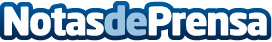 IU, ICV-EUiA, CHA registra un proposición no de ley para que el Congreso inste al Gobierno a retirar su reforma del aborto y no atente "contra los derechos fundamentales de las mujeres"leer másDatos de contacto:Nota de prensa publicada en: https://www.notasdeprensa.es/iu-icv-euia-cha-registra-un-proposicion-no-de Categorias: Nacional http://www.notasdeprensa.es